DOMANDA DI ISCRIZIONEANNO SCOLASTICO  2020/2021Al Dirigente Scolastico del I.I.S. “LUCREZIA DELLA VALLE” di Cosenza_l_ sottoscritt_ _______________________________________________in qualità di 􀄿 padre 􀄿 madre 􀄿 tutorenat_ a ____________________________________________________________________________ il _________________  residente a ____________________________________________________________________________(PROV.)______________ Via/piazza ___________________________________________________________________________________   n. ___recapiti telefonici ______________________________ /______________________________Indirizzo di posta elettronica ________________________________________________CHIEDEl’iscrizione presso codesto istituto  dell’alunn_____________________________________________________COD.FISCALE_____________________________                                               (cognome e nome)                                                                                                   nat_a_______________________________________________________________________________il__________nazionalità:  􀄿italiano 􀄿 altro (indicare nazionalità)_________________________________________residente a _________________________________________________ (prov.) ________________Via/piazza _________________________________________________________________________________ n. _______alla classe                                                                SEZIONE __________Indirizzo:DATI ANAGRAFICI II° GENITORE:COGNOME  ___________________________________   NOME_______________________________nat_a________________________________________________________________________________il_______________residente a __________________________________________Via/piazza__________________________________n._____recapiti telefonici ______________________________ /______________________________Indirizzo di posta elettronica __________________________________________- Di non aver prodotto domanda presso altro istituto.(Leggi 15/1968, 127/1997, 131/1998; DPR 445/2000) I VERSAMENTI DI SEGUITO INDICATI E DIVERSIFICATI PER INDIRIZZO DI STUDIOVERSAMENTI CLASSI PRIMA , SECONDA, TERZA ,QUARTA ,QUINTA DEL LICEO DELLE SCIENZE UMANE, DEL LICEO “ECONOMICO SOCIALE”, DEL LICEO “LINGUISTICO TRADIZIONALE” E DEL“LICEO ARTISTICO”.EURO 70,00 PER CONTRIBUTI SCOLASTICI comprensivi di quota assicurativa, utilizzo laboratori e tessere per fotocopie, visite didattiche sul territorio, registro on line; CC POSTALE N. 1044984233 INTESTATO A IIS ‘’L. DELLA VALLE ‘’ COSENZA. VERSAMENTI CLASSI PRIMA, SECONDA, TERZA, QUARTA, QUINTA del “LINGUISTICO CON CAMBRIDGE e CINESE”,  “LICEO COREUTICO” e “LICEO DELLE SCIENZE UMANE QUADRIENNALE”EURO 70,00 PER CONTRIBUTI SCOLASTICI comprensivi di quota assicurativa, utilizzo laboratori, tessere per fotocopie, visite didattiche sul territorio, registro on line, ampliamento offerta formativa, quarta lingua straniera, Esabach e Cambridge; CC POSTALE N. 1044984233 INTESTATO A IIS ‘’L. DELLA VALLE ‘’ COSENZA. VERSAMENTI CLASSI PRIMA, SECONDA, TERZA, QUARTA, QUINTA del “LICEO MUSICALE”EURO 70,00 PER CONTRIBUTI SCOLASTICI comprensivi di quota assicurativa, utilizzo laboratori, tessere per fotocopie, visite didattiche sul territorio, registro on line, ampliamento offerta formativa; CC POSTALE N. 1044984233 INTESTATO A IIS ‘’L. DELLA VALLE ‘’ COSENZA. VERSAMENTI MINISTERIALI CLASSE QUARTA: EURO 6,04   PER    TASSA D ‘ ISCRIZIONE CCP 1016  AGENZIA DELLE ENTRATE PESCARA. EURO 15,13 PER   TASSA FREQUENZA CCP 1016 AGENZIA DELLE ENTRATE PESCARA .VERSAMENTO MINISTERIALE CLASSE QUINTA:EURO 15,13 PER TASSA FREQUENZA CCP 1016 AGENZIA DELLE ENTRATE PESCARASi ricorda che è possibile dilazionare il pagamento del contributo scolastico emettendo un primo versamento pari alla metà del contributo complessivo entro il   31 ottobre 2020  e la restante  quota entro il 31 marzo 2021* I contributi scolastici sono volontari eccezion fatta per la quota assicurativaIl sottoscritto dichiara di essere consapevole che la scuola può utilizzare i dati contenuti nella presente autocertificazione esclusivamente nell’ambito e per i fini istituzionali propri della Pubblica Amministrazione (Decreto legislativo 30.6.2003, n. 196 e Regolamento ministeriale 7.12.2006, n. 305)DATA, _________________		FIRMA ________________________________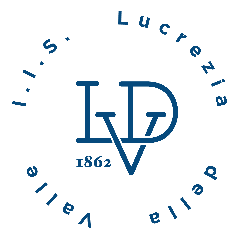 I.I.S. "Lucrezia della Valle"Piazza Giovanni Amendola, 8 - 87100 CosenzaTel. +39 0984 24484Fax +39 0984 24484Mail csis081003@istruzione.gov.it    
Pec csis081003@pec.istruzione.itCF 98140022785IIIIIIIVVLICEO SCIENZE DELLE UMANEOPZIONE BASEOPZIONE BASEOPZIONE BASELICEO SCIENZE DELLE UMANELICEO SCIENZE DELLE UMANELICEO LINGUISTICOOPZIONE BASELICEO LINGUISTICOLICEO LINGUISTICOCon CAMBRIDGE e CINESELICEO ECONOMICO SOCIALELICEO ECONOMICO SOCIALELICEO ECONOMICO SOCIALELICEO MUSICALELICEO MUSICALELICEO COREUTICOLICEO ARTISTICO BIENNIO COMUNE I e IILICEO ARTISTICO BIENNIO COMUNE I e IILICEO ARTISTICO TRIENNIO  “Architettura”LICEO ARTISTICO TRIENNIO  “Architettura”LICEO ARTISTICO TRIENNIO  “Architettura”LICEO ARTISTICO TRIENNIO  “Arti Figurative”LICEO ARTISTICO TRIENNIO  “Arti Figurative”LICEO ARTISTICO TRIENNIO  “AUDIOVISIVO”LICEO ARTISTICO TRIENNIO  “AUDIOVISIVO”Di avvalersi dell’insegnamento  della religione cattolica 􀄿 SI             NOAttività alternative alla religione cattolica Cittadinanza e Costituzione         Vivere l’EuropaGENITORI CONVIVENTI                                  DIVORZIATI/SEPARATI LEGALMENTE                                  AFFIDO CONGIUNTOSINO                                  